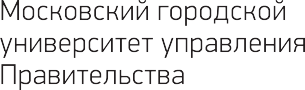 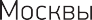 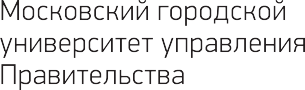 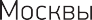 ИНФОРМАЦИОННОЕ ПИСЬМОМосковский городской университет управления Правительства Москвы и Кафедра государственного управления и кадровой политики приглашают Вас принять участие в работе2-ой Всероссийской научно-практической конференцииHR-ТЕХНОЛОГИИ: СТРАТЕГИИ И ИННОВАЦИИКонференция состоится 26 марта 2019 года в Московском городском университете управления Правительства Москвы по адресу: город Москва, улица Сретенка, дом 28 (метро Сухаревская).На конференции предполагается рассмотреть научные проблемы по тематике управления персоналом в современном меняющемся мире.Человеческий ресурс является ключевым для любой организации, более того, для любого государства. Но современный мир противоречив, и выбрать наилучшую стратегию и технологию управления этим ресурсом – критически важная задача. Существует немало теорий и концепций – но все ли они выдерживают проверку практикой? Где границы применения технологических подходов, когда речь идет о человеке – субъекте творческом и трудно укладывающемся в рамки технологий? Где вообще проходит граница HR в организации? Как определить, что относится к его зоне ответственности? В рамках научной конференции предполагается обсудить широкий спектр вопросов управления персоналом – от теоретических и концептуальных положений до чисто практических методик, направленных на решение конкретных прикладных задач.Контактный тел.: +7 (495) 957-75-70 (доб. 355).